Открытие мемориальной доски А.А ПостновуВажнейшей составной частью воспитательного процесса  является формирование патриотизма, что имеет огромное значение в социально-гражданском и духовном развитии личности человека. Только на основе  уважения к национальным святыням укрепляется любовь к Родине, появляется чувство ответственности за ее могущество, честь и независимость, сохранение материальных и духовных ценностей общества, развивается достоинство личности.    28 сентября 2021 года по инициативе общероссийской общественно-государственной  организации  «Российское военно-историческое общество» в ЦКР « Верховье Дона» была торжественно открыта мемориальная доска в честь нашего земляка, уроженца поселка Епифань,  Героя Советского Союза  генерал- майора авиации Алексея Алексеевича Постнова.
 Командир эскадрильи 88-го истребительного авиационного полка 229-й истребительной авиационной дивизии 4-й воздушной армии Северо-Кавказского фронта, в Красной Армии с 1938 года. Участник освободительного похода советских войск.  Во время одного из полётов «И-16» лейтенанта Постнова был обстрелен огнём зенитной артиллерии противника. Алексей Алексеевич был ранен, но сумел привести неисправный самолёт на свой аэродром и посадил его уже в полуобморочном состоянии. Несколько дней он провел  в лазарете. В конце декабря 1941 года А.А. Постнову было присвоено звание старшего лейтенанта. К июлю 43 года совершил 457 успешных боевых вылетов, в 136 воздушных боях сбил лично 7 и в составе группы 3 вражеских самолёта.   Указом Президиума Верховного Совета СССР от 24 августа 1943 года за образцовое выполнение боевых задач командования на фронте борьбы с немецко-фашистскими захватчиками и проявленные при этом мужество и героизм  Постнову  присвоено звание Героя Советского Союза с вручением ордена Ленина и медали «Золотая Звезда».     На торжественном митинге присутствовали гости: глава администрации муниципального образования Кимовский район Евгений Владимирович Захаров, глава администрации муниципального образования Епифанское Сергей Алексеевич Карпов, начальник отделения планирования  предназначения и учета мобилизационных ресурсов Геннадий Вячеславович Цветков, а также педагоги и учащиеся Епифанской СОШ имени С.Н Орлова.   Ведущая Людмила Москалева– рассказала о славном боевом пути Алексея Алексеевича Постнова , жизнь которого является прекрасным примером для подрастающего поколения и молодежи. Работниками центра Андреем Скворцовым и Ириной Силкиной была показана миниатюра « На вокзале», старший научный сотрудник музея « Куликово поле» Сергей Васильевич Кусакин рассказал об интересных моментах жизни и биографии героя.  Право открыть мемориальную доску было предоставлено  главе администрации муниципального образования Кимовский район Евгению Владимировичу Захарову, и главе администрации муниципального образования Епифанское Сергею Алексеевичу Карпову.   Обращаясь к собравшимся, глава района подчеркнул важность происходящего события и призвал помнить и чтить тех, кто, не жалея своей жизни, завоевал свободу и счастье для грядущих поколений. Состоялось  торжественное принятие учащихся в детско-юношеское военно-патриотическое общественное движение «Юнармия», и в  ответном слове учащиеся обещали помнить героические подвиги нашего народа в годы Великой Отечественной войны,  прилежно учиться, чтобы быть достойными потомками наших дедов и прадедов, нашего героического народа.
По окончании митинга были возложены цветы к мемориальной доске.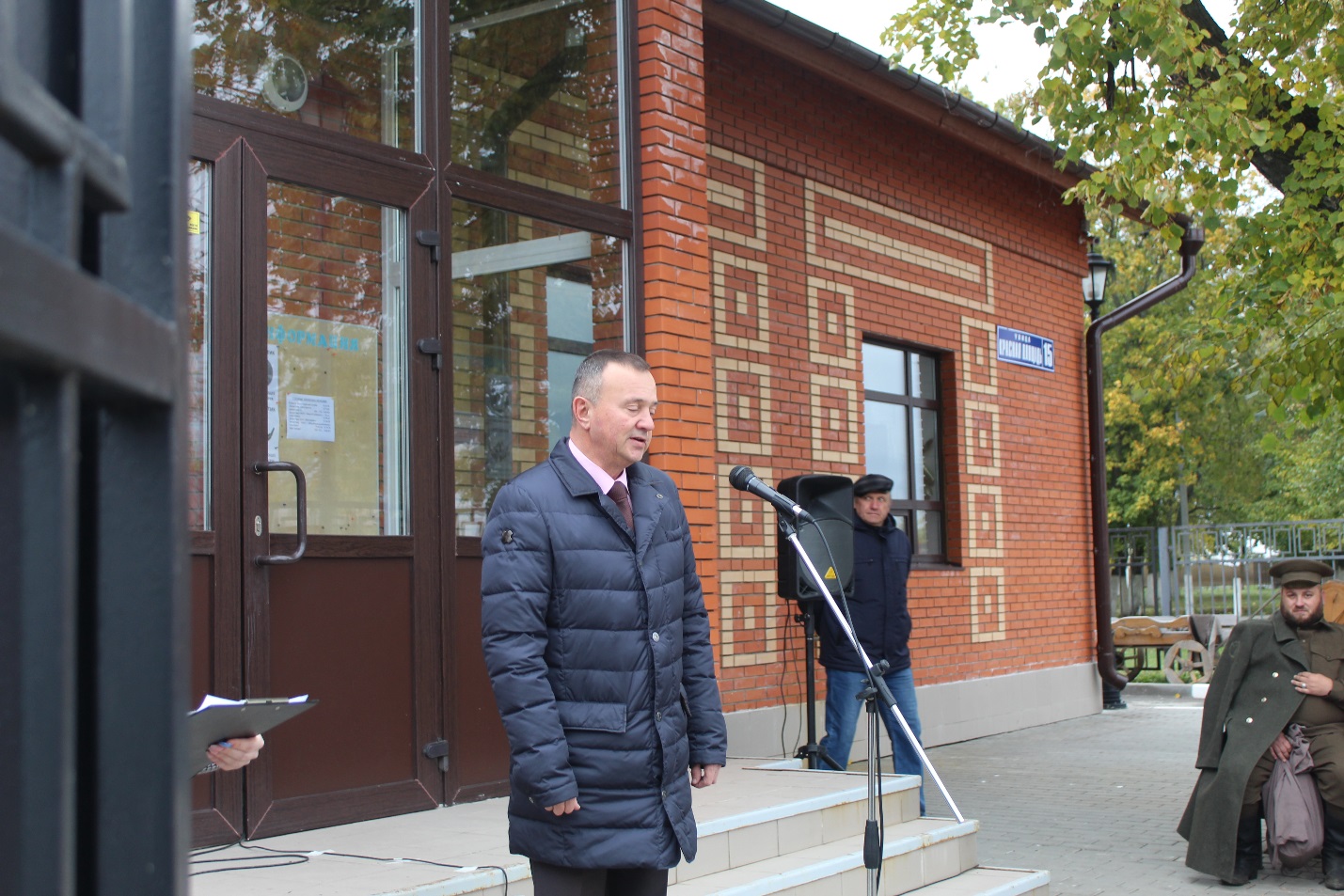 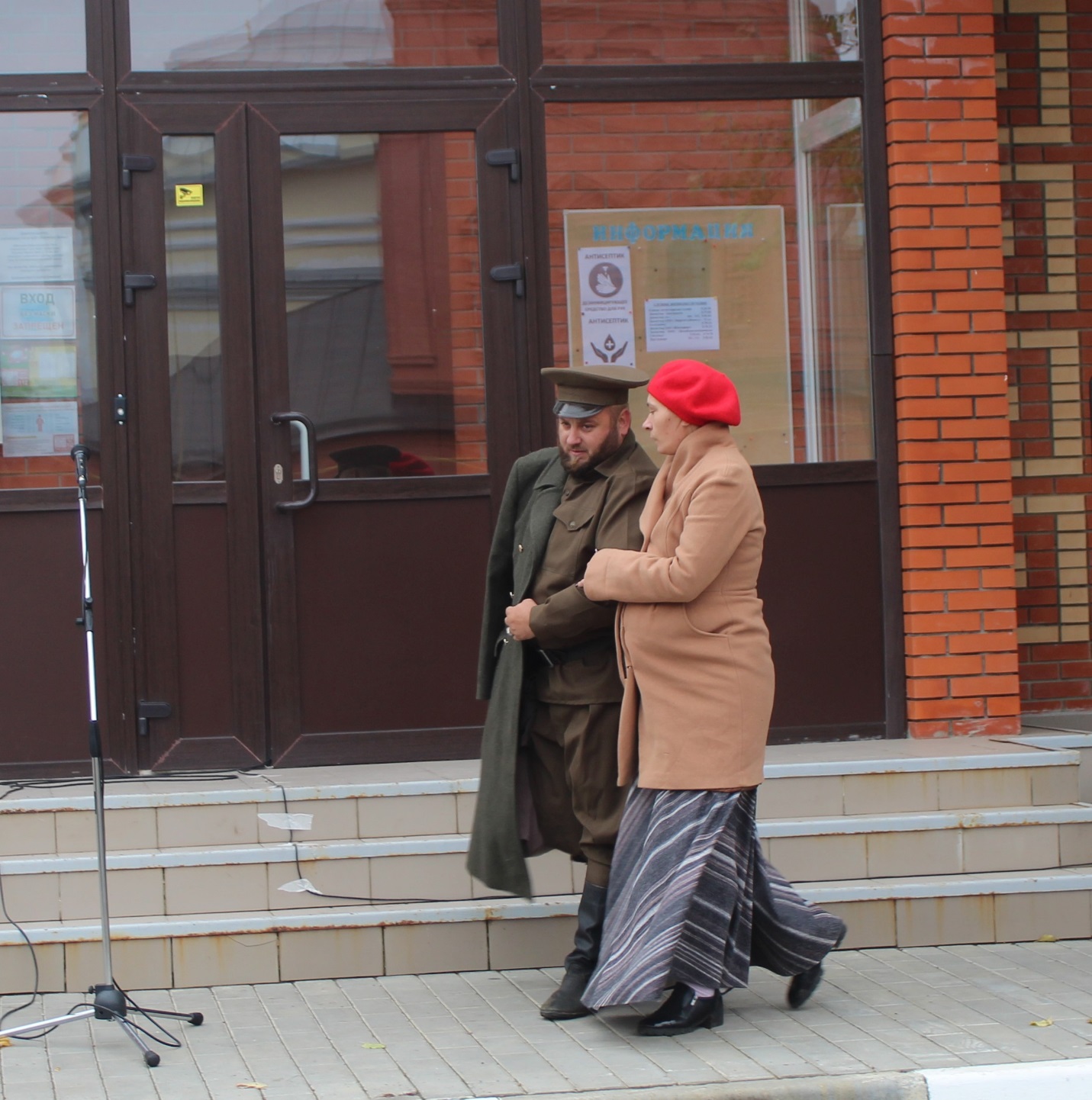 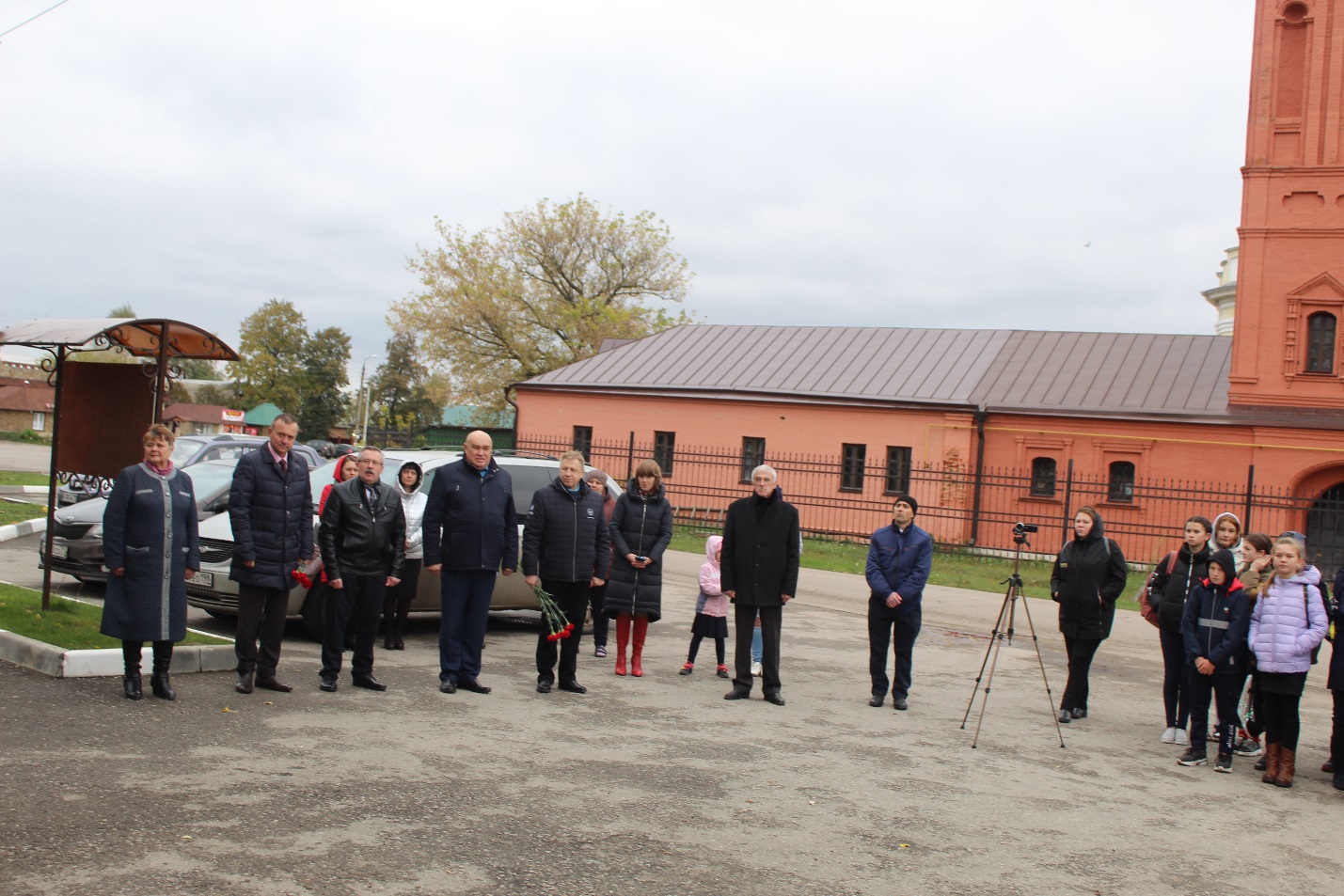 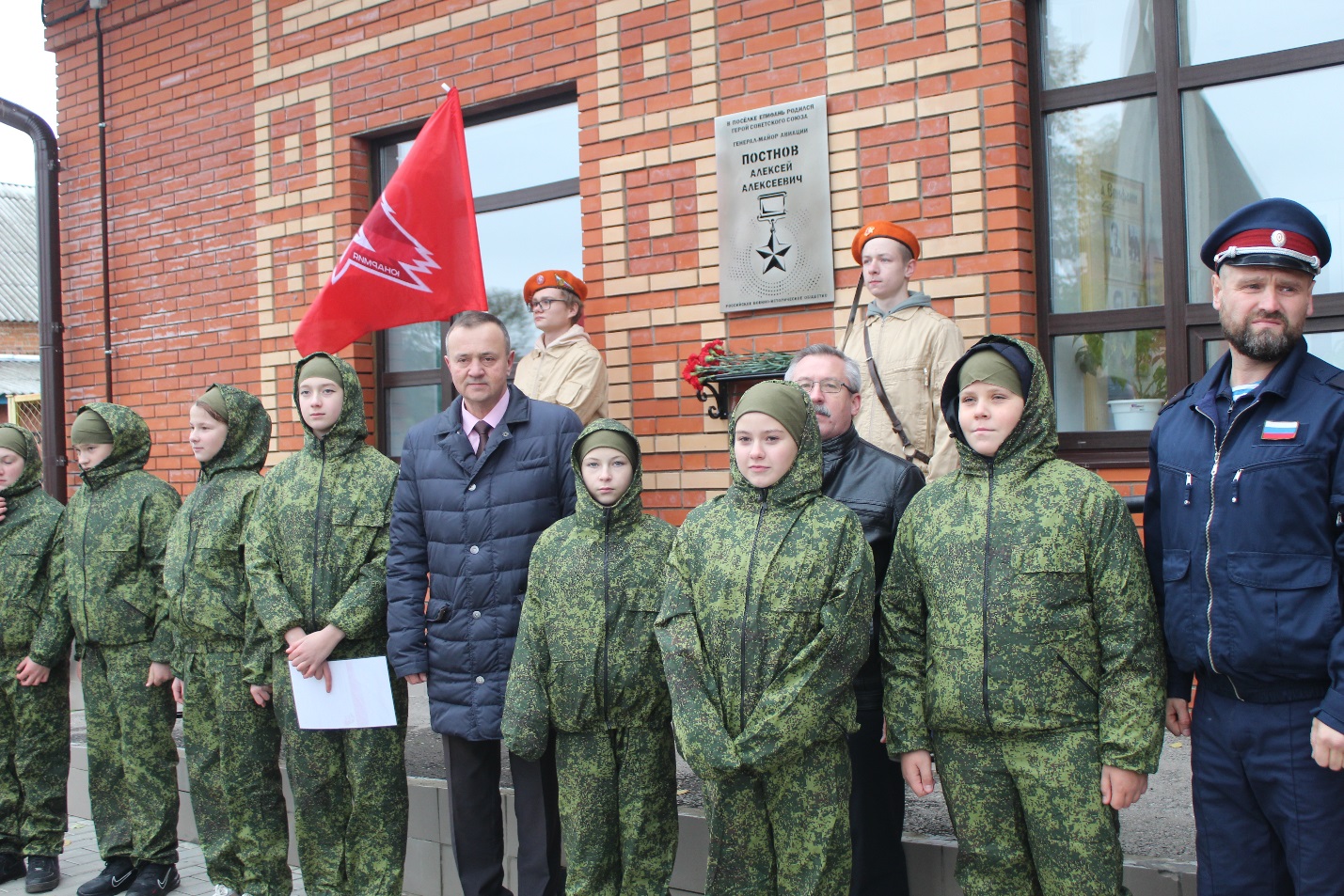 